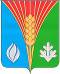 Совет депутатов муниципального образования сельское поселение Гаршинский сельсовет Курманаевского района Оренбургской области(четвертого созыва)РЕШЕНИЕ«15» апреля 2021                                                                                         № 34с.ГаршиноО внесении изменений и дополнений в решение Совета депутатов от 17.05.2013 года № 97 «О создании дорожного фонда муниципального образования Гаршинский сельсовет Курманаевского района Оренбургской области»В соответствии с пунктом 5 статьи 179.4 Бюджетного Кодекса Российской Федерации, Федеральным законом от 8 ноября 2007 года № 257-ФЗ «Об автомобильных дорогах и о дорожной деятельности в Российской Федерации и о внесении изменений в отдельные законодательные акты Российской Федерации», Приказа Минтранса России от 16.11.2012 N 402"Об утверждении Классификации работ по капитальному ремонту, ремонту и содержанию автомобильных дорог” и на основании статьи 5 Устава муниципального образования Гаршинский сельсовет, Совет депутатовРЕШИЛ:1.Внести в решение Совета депутатов от 17.05.2013 года № 97 «О создании дорожного фонда муниципального образования Гаршинский сельсовет Курманаевского района Оренбургской области» следующие изменения:1.1. Главу 2. «Порядок формирования дорожного фонда» изложить в новой редакции:«2.1. Доходы муниципального дорожного фонда формируются за счет:а) остатка средств фонда на 1 января года очередного финансового года (за исключением года создания дорожного фонда);б) остатка денежных средств на 1 января года очередного финансового года (прочие неналоговые доходы);в) средств местного бюджета в размере прогнозируемых поступлений от:безвозмездных поступлений от физических и юридических лиц на финансовое обеспечение дорожной деятельности, в том числе, добровольных пожертвований в отношении дорог общего пользования местного значения;г) субсидий из бюджета Курманаевского района на софинансирование расходных обязательств органа местного самоуправления, возникающих при проведении капитального ремонта и ремонта автомобильных дорог общего пользования в границах населённых пунктов сельсовета, при проектировании и строительстве (реконструкции) автомобильных дорог общего пользования местного значения с твердым покрытием в границах населённых пунктов сельсовета.д) доходов от акцизов на автомобильный бензин, прямогонный бензин, дизельное топливо, моторные масла для дизельных и (или) карбюраторных (инжекторных) двигателей, производимые на территории Российской Федерации, подлежащих зачислению в местный бюджет.е) поступления налога на доходы физических лиц;ж) поступления единого сельскохозяйственного налога;з) доходов, получаемыхв виде арендной платы, а также средств от продажи права на заключение договоров аренды за земли, находящиеся в собственности сельских поселений (за исключением земельных участков муниципальных бюджетных и автономных учреждений).2.2. Объем бюджетных ассигнований дорожного фонда Гаршинского сельсовета утверждается решением Совета депутатов Гаршинского сельсовета на очередной финансовый год в размере не менее прогнозируемого объема доходов в бюджет сельского поселения, установленных в пункте 2.1 настоящего Положения.2.3. Объем бюджетных ассигнований Фонда, установленный пунктом 2.1, подлежит корректировке в очередном финансовом году с учетом разницы между фактически поступившим в отчетном финансовом году и прогнозировавшимся при его формировании объемом доходов местного бюджета. Указанная разница (при ее положительном значении) подлежит уменьшению на величину отклонения в отчетном финансовом году фактического объема бюджетных ассигнований Фонда, установленного пунктом 2.1., от суммы прогнозировавшегося объема доходов местного бюджета.Для целей настоящего Порядка под фактическим объемом бюджетных ассигнований Фонда понимаются бюджетные ассигнования Фонда в соответствии с утвержденной сводной бюджетной росписью местного бюджета по состоянию на 31 декабря отчетного года, уменьшенные на сумму увеличения бюджетных ассигнований Фонда в отчетном финансовом году путем внесения в установленном порядке изменений в сводную бюджетную роспись местного бюджета на суммы:неиспользованного остатка бюджетных ассигнований Фонда по состоянию на 31 декабря года, предшествующего отчетному финансовому году;безвозмездных поступлений в виде субсидий из бюджетов бюджетной системы Российской Федерации;безвозмездных поступлений от физических и юридических лиц.2.4. Бюджетные ассигнования Фонда, не использованные в текущем финансовом году, направляются на увеличение бюджетных ассигнований Фонда в очередном финансовом году для последующего использования на те же цели в установленном порядке.2.5. Если при исполнении бюджета муниципального образования Гаршинский сельсовет на очередной финансовый год бюджетные ассигнования Дорожного фонда составляют менее прогнозируемого объема доходов Дорожного фонда, то они покрываются за счет налоговых и неналоговых доходов бюджета муниципального образования Гаршинский сельсовет поступающих в очередном финансовом году, кроме доходов, указанных в пункте 2.1. настоящего Положения.2.6. Контроль за поступлением доходов муниципального дорожного фонда осуществляют администраторы доходов по каждому виду доходов».2. Направить решение для подписания главе муниципального образования Гаршинский сельсовет Н.П.Игнатьевой.3. Контроль за исполнением решения возложить на постоянную комиссию по бюджетной, налоговой и финансовой политике, собственности и экономическим вопросам (председатель Шайдулина А.Т.).4. Настоящее решение вступает в силу после официального опубликования в местной газете «Сельский Вестник» и распространяет свое действие на правоотношения возникшие с 01.01.2021 года.Председатель Совета депутатов                                                     Л.Н.ВолобуеваГлава муниципального образования                                              Н.П.ИгнатьеваРазослано: в дело, администрации района, прокурору.